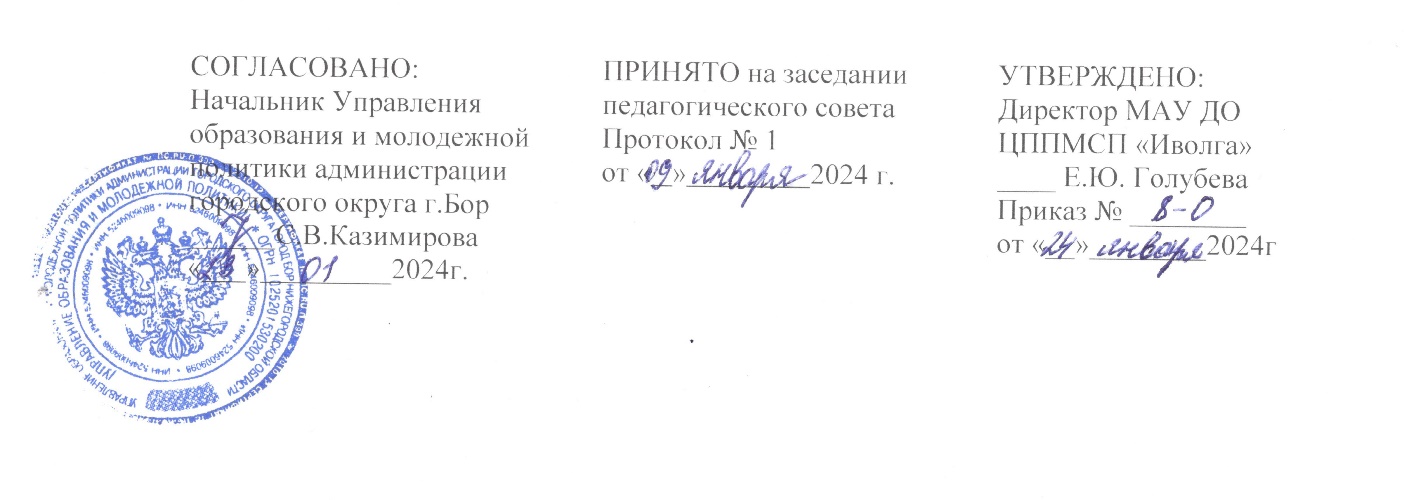 ПРОГРАММА РАЗВИТИЯ
Муниципального автономного учреждения дополнительного образования Центр психолого-педагогической, медицинской и социальной помощи «Иволга» городского округа город Бор Нижегородской области (МАУ ДО ЦППМСП «Иволга»)«Вместе с тобой» на 2024 - 2026 годы2024 г.ОглавлениеСодержание разделастр.1. Паспорт Программы развития ……….………………………………………32. Введение …………………………………….………………………………...103. Информационная справка о Центре ………………………………….……..134. Концепция развития Центра ………………………………………….……..225. Цели, задачи, приоритетные направления Программы…….….…………...276.Сроки, этапы, основные мероприятия реализации Программы..…………..297. Финансовое обеспечение программы.............................................................338. Ожидаемые конечные результаты выполнения Программы ……………...349. Прогнозируемые риски, способы их предупреждения при реализации   …………………………………………………………………………………....37ПАСПОРТ ПРОГРАММЫВВЕДЕНИЕПрограмма Развития Центра  - является  основой для организации образовательной и профилактической деятельности Центра и  предназначена для дальнейшего совершенствования и развития условий оказания психолого-педагогической, медицинской и социальной помощи детям, испытывающим трудности в освоении основных общеобразовательных программ, развитии и социальной адаптации в соответствии с требованиями Федерального Закона от 29 декабря 2012 г. № 273-ФЗ "Об образовании в Российской Федерации".      Настоящая программа определяет стратегию развития Центра на период с 2024  по 2026 год, пути её реализации, в ней отражены приоритеты федеральной и региональной образовательной политики. Программа Развития - документ, определяющий стратегию развития Центра на период с 2024 по 2026 год.За основу Программы взяты: Федеральный Закон "Об образовании в Российской Федерации", Национальная стратегия действий в интересах детей, Федеральный государственный образовательный стандарт начального общего образования обучающихся с ограниченными возможностями здоровья от 19.12.14 г.; письмо Минобрнауки России от 10.02.2015 № ВК-268/07 "О совершенствовании деятельности центров психолого-педагогической, медицинской и социальной помощи".Работа над Программой велась с сентября по декабрь 2023 г.При разработке программы были изучены основные нормативно – правовые документы федерального, регионального и муниципального уровней, регламентирующие деятельность психологических центров, опыт работы других психологических центров.Предпосылкой создания программы явилось выполнение требований Федерального Закона "Об образовании в Российской Федерации", (от 29.12.13 г.). Исходя из основных положений национальной стратегии действий в области политики детства, можно рассматривать развитие Центра в рамках интегративно - вариативного  подхода,  который  предполагает  построение  системы  управления  в режиме	многофункциональности	и мобильности.	 В	процессе	реализации Программы в рамках деятельности Центра предполагается развитие модели единого социально-педагогического пространства, обеспечивающего систему комплексного подхода по оказанию различных видов психолого-педагогической, медицинской и социальной помощи различным категориям детей и семей.Проблемно-ориентированный анализ деятельности Центра.Основные положительные результаты реализации предыдущей программы развития: -	в Центре стабильно работает психолого-медико-педагогическая комиссия. Каждый год через комиссию проходит более 700 детей.-	детям, прошедшим комиссию и нуждающимся в помощи, оказывается бесплатная коррекционная помощь (ежегодно более 200 детей)-	через школу приемных родителей каждый год проходят не менее 60 человек. У абсолютного большинства кандидатов в приемные родители положительные отзывы о применимости полученных знаний и умений,-	консультативные пункты ППМС центра осуществляют психолого-педагогическую, методическую и консультативную помощь родителям по вопросам воспитания и обучения детей (15000 консультаций),-	отработан процесс повышения компетенции педагогов-психологов и педагогических работников в рамках единых методических дней, семинаров, групповых и индивидуальных консультаций.Это стало возможным, благодаря тому, что:-	центр укомплектован высоко квалифицированными кадрами: логопедами, педагогами-психологами, дефектологами и педагогом дополнительного образования.-	педагоги-психологи центра работают в тесном контакте с отделом опеки, собирают, сравнивают и реагируют на информацию об условиях проживания несовершеннолетних в замещающих семьях из разных источников: от самих подростков, от приемных родителей и педагогов.-	преподавательский состав школы приемных родителей имеет высокую квалификацию, соответствующий опыт работы с данной категорией родителей,-	в коллективе взаимно дополняют друг друга специалисты со стажем и молодые специалисты, имеющие соответствующее базовое образование, мотивированные на постоянное самообразование.В то же время в деятельности Центра есть нерешенные проблемы:-	в недостаточном объеме оказывается помощь детям с РАС,-	требуется повышение качества и расширение спектра услуг оказания ранней помощи детям с ОВЗ.-	имеют место конфликтные (экстренные) ситуации в семьях, особенно подростков, из приемных семей,-	не сокращается количество случаев асоциального поведения среди детей и подростков, что косвенно свидетельствует о недостаточном уровне квалификации психологов и педагогических работников.Причина выявленных проблем заключается в том, что:-	не отработана технология комплексной помощи детям с РАС,-	для оказания ранней помощи детям в Центре необходимо введение дополнительных ставок: дефектолога, тьютора, психолога, а также отдельного кабинета для детей раннего возраста,-	необходима переподготовка сотрудников центра по актуальным направлениям специализации,-	групповые формы работы преобладают над индивидуальным сопровождением специалистов, особенно начинающих,-	имеющиеся у Центра площади не позволяют ввести дополнительные виды деятельности и расширить спектр оказываемых услуг, необходимых для качественного функционирования Центра.Программа обсуждалась и была принята на педагогическом совете. Программа согласована с Учредителем (Управление образования и молодежной политики администрации городского округа город Бор Нижегородской области) и утверждена приказом директора. Программа развития является открытой для внесения изменений.ИНФОРМАЦИОННАЯ СПРАВКА О ЦЕНТРЕМуниципальное автономное учреждение дополнительного образования Центр психолого-педагогической, медицинской и социальной помощи «Иволга» городского округа город Бор Нижегородской области (сокращенное название  МАУ ДО ЦППМСП «Иволга», далее – Центр), создано в соответствии с Постановлением администрации городского округа город Бор Нижегородской области от 06.02. 2017 года № 547. Лицензия на право осуществления образовательной деятельности по дополнительным  образовательным программам выдана Государственной инспекцией по надзору и контролю в сфере образования Нижегородской области №141/17 от 18.08.2021г.Тип Учреждения – автономное.	Тип образовательной организации в соответствии с образовательными программами, реализация которых является основной целью ее деятельности – организация дополнительного образования.	Место нахождения Центра: 606446, Российская Федерация, Нижегородская область, г. Бор, жилой район Боталово-4, ул. Ленинградская, д.2А.	Учредителем Центра  является муниципальное образование городской округ город Бор Нижегородской области. Функции и полномочия Учредителя осуществляет администрация городского округа город Бор Нижегородской области (далее – Учредитель). Местонахождение Учредителя: 606440, Нижегородская область, г. Бор, ул. Ленина, д. 97.Отдельные полномочия Учредителя от имени городского округа город Бор Нижегородской области осуществляет Управление образования и молодежной политики городского округа г.Бор (далее – Управление образования). Местонахождение Управления образования: 606440, Нижегородская область, г.Бор, ул. Ленина, д. 130.Полномочия собственника от имени городского округа город Бор Нижегородской области осуществляет Департамент имущественных и земельных отношений администрации городского округа город Бор Нижегородской области (далее – Собственник). Местонахождение Собственника: 606440, Нижегородская область, г. Бор, ул. Ленина, д. 97.Место и роль Центра в городском округе город Бор Нижегородской области.Согласно нормативным документам Центры создаются из расчета одно учреждение на 5 тыс. детей, проживающих в городе (районе). В городском округе город Бор такое учреждение единственное.В городе 30 школ, 49 ДОУ, 8 учреждений ДО.В соответствии с рекомендациями территориальной психолого-медико-педагогической комиссии и индивидуальными программами реабилитации и абилитации детей-инвалидов практически все нуждаются в помощи дефектологов, логопедов, психологов. Ежегодно на территориальной психолого-медико-педагогической комиссии  городского округа  г. Бор (далее – ТПМПК) обследуется около 1000 обучающихся школьного и дошкольного возраста. Деятельность ТПМПК до существования Центра осуществлялась в течение 4 месяцев в году. Однако, детей, нуждающихся в консультативной помощи специалистов ТПМПК, становится все больше. Кроме того, согласно действующему законодательству обследование на ТПМПК должны проходить и другие категории обучающихся: направляемые в учреждения медсоцэкспертизы для установления или подтверждения статуса ребенка-инвалида, выпускники 9 и 11 классов для установления права прохождения государственной итоговой аттестации с созданием специальных условий. Таким образом, возникает необходимость в наличии постоянно действующей ТПМПК, которую можно организовать на базе Центра с привлечением его специалистов.В психологической помощи нуждаются также дети, состоящие на различных профилактических учетах. Внутренние проблемы, трудности во взаимоотношениях в семье, в детских коллективах, нередко становятся причиной совершения правонарушений. Консультативная и развивающая психологическая помощь, а также вовлечение обучающихся с поведенческими проблемами в систему дополнительного образования на основе изучения психологических качеств, свойств личности, способностей и интересов позволит не допустить попадания в асоциальную среду данной категории детей.В настоящее время увеличивается количество семей, взявших на воспитание детей-сирот и детей-оставшихся без попечения родителей. Проблемой иногда становится недостаточные знания о психологических особенностях детей и ситуаций, в которые могут попасть замещающие родители. Психологические консультации и просветительская деятельность специалистов центра со взрослыми позволит предупредить сложности и найти оптимальное решение сложных ситуаций. В  системе общего образования г.о.г. Бор сложилась особая модель психолого-педагогического сопровождения, поддержки и помощи ребенку в образовательном процессе. На муниципальном уровне в рамках деятельности «Центра психолого-педагогической, медицинской и социальной помощи» организована  муниципальная служба примирения, психолого-медико-педагогическая комиссия, детский Телефон Доверия. На институциональном уровне - психолого-медико-педагогические консилиумы, школьные службы примирения.Структура Центра, характеристика кадрового состава Центра;В штате Центра педагоги-психологи, учителя-логопеды, учителя-дефектологи, педагоги дополнительного образования.  Характеристика контингента обучающихся.Центр оказывает помощь:- детям в возрасте от 0 до 18 лет: с ограниченными возможностями здоровья, детям-инвалидам; детям, испытывающим трудности в освоении основных общеобразовательных программ, развитии и социальной адаптации, в том числе несовершеннолетним обучающимся, признанным в случаях и в порядке, которые предусмотрены уголовно-процессуальным законодательством, подозреваемыми, обвиняемыми или подсудимыми по уголовному делу либо являющимся потерпевшими или свидетелями преступления; детям-сиротам и детям, оставшимся без попечения родителей, детям и семьям с детьми, оказавшимся в трудной жизненной ситуации;- организациям, осуществляющим образовательную деятельность, педагогам по вопросам реализации основных общеобразовательных программ, обучения и воспитания обучающихся;- родителям (законным представителям) по вопросам обучения и воспитания детей.Основные направления деятельности Центра.По результатам реализации программы развития до 2023 года сформировались основные направления деятельности Центра:Коррекционо-развивающее направление, включающее в себя сопровождение детей, имеющих трудности в освоении основных общеобразовательных программ, развитии и социальной адаптации (диагностика - психолого-педагогическое изучение индивидуальных особенностей и склонностей личности, ее потенциальных возможностей в процессе обучения и воспитания, а также выявление причин и механизмов нарушений в обучении, развитии, социальной адаптации; коррекция и развитие - активное психолого-педагогическое воздействие, направленное на устранение или компенсацию отклонений в развитии детей, устранение дисбаланса между психофизиологическими возможностями детей и предъявляемыми к ним требованиями образовательной и социальной среды;дополнительное образование детей с ОВЗ и детей-инвалидов (инклюзивное дополнительное образование, образовательная деятельность по дополнительным общеобразовательным программам коррекционно-развивающей, развивающей направленности);осуществление функций территориальной психолого-медико-педагогической комиссии городского округа г. Бор (далее – ТПМПК), в том числе комплексное психолого-медико-педагогическое обследование - обследование с целью своевременного выявления детей с особенностями в физическом и (или) психическом развитии и (или) отклонениями в поведении и подготовки по результатам обследования рекомендаций по оказанию им психолого-медико-педагогической помощи и организации их обучения и воспитания, а также подтверждения, уточнения или изменения ранее данных рекомендаций;Консультативная деятельность по вопросам обучения и воспитания детей - оказание помощи детям и подросткам в самопознании, адекватной самооценке и адаптации в реальных жизненных условиях, формировании ценностно-мотивационной сферы, профессиональном самоопределении, преодолении кризисных ситуаций и достижении эмоциональной устойчивости;Профилактическая деятельность (просвещение - содействие формированию у участников образовательного процесса психологической компетентности, а также потребностей в психологических знаниях, желание использовать их в интересах собственного развития и для решения профессиональных задач, профилактика - выявление и предупреждение возникновения явлений социальной дезадаптации детей и подростков, экспертиза - психолого-педагогическая оценка соответствия образовательной и социальной среды целям обучения и социализации, возрастным и индивидуальным особенностям обучающихся, воспитанников с целью обеспечения безопасной, развивающей, психологически комфортной среды; мониторинг - специально организованное систематическое наблюдение за интеллектуальным, личностным, социальным развитием обучающихся, воспитанников с учетом влияния образовательной среды; оказание методической помощи организациям, осуществляющим образовательную деятельность, включая помощь в разработке образовательных программ, индивидуальных учебных планов, выбор оптимальных методов обучения и воспитания обучающихся, испытывающих трудности в освоении основных общеобразовательных программ, выявление и устранение потенциальных препятствий к обучению, а также мониторинг эффективности оказываемой организациями, осуществляющими образовательную деятельность, психолого-педагогической, медицинской и социальной помощи детям, испытывающим трудности в освоении основных общеобразовательных программ, развитии и социальной адаптации; психолого-педагогическое проектирование - разработка системы социальных, педагогических, психологических мероприятий для создания психологически безопасной, развивающей образовательной среды, ориентированной на усвоение нравственных идеалов, общественно одобряемых моделей поведения, активной жизненной позиции, психологической готовности к противодействию негативным влияниям социума, формирование социально-психологической компетентности всех участников образовательного процесса);логопедическое сопровождение детей – осуществление диагностики, консультирования, коррекционно-развивающей деятельности;сопровождение семей с детьми с РАС – комплексная коррекционно-развивающая, консультативная помощь не только детям с РАС, но и семье в целом;организация работы службы ранней помощи детям с врожденными нарушениями психического и соматического здоровья - разработка и внедрение технологий комплексной ранней диагностики ребенка в раннем возрасте в условиях семьи;Поддержка осознанного родительства – оказание помощи родителям по вопросам формирования оптимальных условий для обучения, воспитания и развития детей (организация работы родительского клуба «Взаимодействие», программы осознанного развития «Азбука семьи», подготовка кандидатов в замещающие родители по программе «Школа замещающих родителей»).Характеристика бюджета, материальной базы, оборудования.	Центр располагается в отдельном здании по адресу: 606446, Российская Федерация, Нижегородская область, г. Бор, жилой район Боталово-4, ул. Ленинградская, д 2а.Центр имеет 3 оснащенных специализированных кабинета для оказания логопедической, психологической и дефектологической помощи (система PECS, шумоизолирующие наушники, утяжеленное одеяло для детей с расстройством аутистического спектра; комплект для логопеда «Говорюша», стол логопеда, рабочее место педагога автоматизировано, моноблок для обучающихся с программами для развития, компьютерная программа Лого-Бос, пособие для работы дефектолога «Фиолетовый лес» Воскобовича, доски Сегена, наборы кубиков Никитина, палочек Кюизенера, логические блоки Дьенеша, компьютерная программа «Эффектон. Психология в школе», профилактическая программа «Сталкер», диагностический комплект психолога «Портфель Семаго», Юнгианская песочница для песочной терапии, Ноутбуки, МФУ, моноблоки, проектор, доски, специальная клавиатура с большими кнопками для детей с НОДА). В кабинете дополнительного образования имеется необходимое оборудование для организации творческой работы: наборы материалов для развития сенсорного восприятия, комплект «Творчество с пеленок» (возраст от 0-3 лет), комплекты для рисования по воде «Эбру», набор цветного песка для медитативного творчества. В сенсорной комнате размещаются сухой бассейн, световые полотна, фибероптические волокна, модульная мебель, «сухой душ», зеркальный уголок с пузырьковой колонной и другое оборудование, позволяющее проводить психологическую разгрузку. Характеристика программно-методического обеспечения Центра Развитие дополнительного образования детей в последние годы становится приоритетным направлением политики России. Получает дальнейшее развитие практика обеспечения доступности образования для лиц с инвалидностью и с ограниченными возможностями здоровья.С целью выявления способностей и создания условий для всестороннего развития обучающихся Центр реализует  дополнительные образовательные программы разной направленности с учетом образовательных потребностей и способностей обучающихся, по их сопровождению на протяжении всего дошкольного и школьного образования. Дошкольное образование – развитие высших психических функций, эмоционально-волевой сферы, коммуникативных навыков и доведение возможностей ребенка до соответствующего возрастного уровня.Дошкольный период является сенситивным для развития многих психических процессов. Программа разработанная на основе программы «Цветик семицветик», создает условия для естественного психологического развития детей 3 – 7 лет. Данная программа помогает построить фундамент для развития высших   психологических функций, новых форм поведения, правил и норм. Для осуществления доступности дошкольного образования выравнивания стартовых возможностей детей   6-7 лет организованны развивающие занятия по подготовке к школе. Программа коррекционно-развивающей работы для детей с ОНР, работает над развитием звукобуквенного анализа и синтеза, фонематического слуха, мелкой моторики, пониманием смысловых конструкций речи,  отрабатывает умения самостоятельно  составлять связные высказывания. Начальное общее образование (1 – 4 класс) – оказание помощи в преодолении психологической дезадаптации обучающихся  во весь период обучения, снижение и устранение трудностей в усвоении основной и адаптированных образовательных  программ НОО с учетом психолого-педагогических особенностей детей. В целях устранения нарушений устной и письменной речи, активизации словаря, формирования высших психических функций, коррекции эмоционально – волевой сферы разработаны логопедические программы.  Данные программы направлены на коррекцию орфографических и специфических ошибок на письме, активизацию словаря.Основное и среднее общее образование (5 – 11 классы) –  психолого-педагогическое сопровождение образовательного процесса и  социализации обучающихся. Развитие навыков бесконфликтного общения, умения выстраивать отношения и выходить из конфликта на основе восстановительных технологий.Особым направлением в работе Центра является первичная профилактика ПАВ и правонарушений несовершеннолетних. Работают программы для профилактики, разработанные на основе программы «Сталкер». Данные программы  направленны на формирование навыков эффективной адаптации детей  и подростков в обществе и  создание адекватного информационного поля,  формирующего установку на неприятие  употребления ПАВ.Результативность усвоения программ отслеживается  через проведение входной, промежуточной и итоговой диагностики на основе разработанных критериев,  предусмотренных  направленностью программ.Также Центр осуществляет отдельное полномочие по опеке и попечительству в отношении несовершеннолетних граждан по подбору и подготовке граждан, выразивших желание стать опекунами или попечителями несовершеннолетних граждан либо принять детей, оставшихся без попечения родителей, в семью на воспитание и иных установленных семейным законодательством Российской Федерации формах  «Школа замещающих родителей». Научно-методической деятельности Центра;Инновационной идеей развития Центра является преобразование его в статус муниципального ресурсного центра для расширения возможностей комплексной психолого-педагогической поддержки семей, воспитывающих детей с ОВЗ.КОНЦЕПЦИЯ РАЗВИТИЯ ЦЕНТРАВ соответствии с частью 1 п. 12 статьи 8 Федерального закона "Об образовании  в  Российской  Федерации"  от  29  декабря  2012  г.  N  273-ФЗ Центр  является   активным   субъектом  реализации  полномочий  органов государственной власти субъектов Российской Федерации в сфере образования по  организации  предоставления  психолого-педагогической,  медицинской  и социальной  помощи  обучающимся,  испытывающим  трудности  в  освоении основных   общеобразовательных   программ,   своем   развитии   и   социальной адаптации.В соответствии с положениями Федерального закона "Об образовании в Российской Федерации" от 29 декабря 2012 г. № 273-ФЗ деятельность Центра  ориентирована на качественную реализацию следующих функций в соответствии со своим назначением:1.  оказание  психолого-педагогической,  медицинской  и  социальной  помощи детям, испытывающим трудности в освоении основных общеобразовательных программ, развитии и социальной адаптации (Часть 1 статьи 42 Закона № 273- ФЗ "Об образовании в РФ");2.	оказание	помощи	организациям,	осуществляющим образовательную деятельность,	по	вопросам	реализации	основных общеобразовательных программ, обучения и воспитания обучающихся (Часть 4 статьи 42 Закона №273-ФЗ "Об образовании в РФ");3.  по  обеспечению  функционирования  территориальной  психолого-медико- педагогической комиссии (Часть 5 статьи 42 Закона № 273-ФЗ "Об образовании в РФ").	В образовательных программах подчёркивается, что обучение должно не только давать определённые знания, но, самое главное, умение пользоваться ими для решения практических жизненных задач; должно формировать желание учиться и переучиваться на протяжении всей жизни, что особенно актуально в условиях современного рынка труда. В образовательные программы заложены психологические результаты, достигаемые школой в области коммуникации, самоорганизации, мотивации, познавательной деятельности.Достижение таких результатов невозможно без психолого-педагогического сопровождения. В соответствии с основными положениями сфера ответственности социально-психологического сопровождения не может быть ограничена рамками задач преодоления трудностей в обучении. Она должна включать в себя задачи обеспечения социализации, сохранения и укрепления здоровья, защиты прав детей и подростков, формирование установок на здоровый образ жизни, развитие навыков саморегуляции и управления стрессом.Ключевая идея современной школы заключается в том, что будет обеспечиваться успешная социализация детей с ограниченными возможностями здоровья, детей-инвалидов, детей, оставшихся без попечения родителей, оказавшихся в трудной жизненной ситуации.Важными задачами реализации этой идеи являются:– обеспечение индивидуализированного психолого-педагогического сопровождения каждого обучающегося;–  создание условий для полноценного включения в образовательное пространство и успешной социализации детей с ограниченными возможностями здоровья, детей, оставшихся без попечения родителей, и других категорий детей, находящихся в трудной жизненной ситуации;Успешное решение поставленных задач предполагает развитие в общеобразовательных школах таких форм обучения, как: интегрированное и инклюзивное обучение детей с ограниченными возможностями здоровья, дистанционное образование детей-инвалидов.Вместе с тем, важными направлениями деятельности в сфере социальной защиты детей остаются: содействие устройству детей-сирот в приемные семьи и помощь приемным семьям; защита детей от жестокого обращения, оказание квалифицированной социально-психологической помощи детям и семьям, находящимся в трудной жизненной ситуации; психологическая коррекция конфликтных взаимоотношений родителей с детьми.Новая школа требует и новых учителей, в первую очередь глубоко владеющих психолого-педагогическими знаниями и понимающих особенности развития школьников.Наряду с профессиональными педагогическими компетентностями в новой школе возрастает роль психологических компетенций учителя. Чтобы эффективно организовать образовательный процесс, учителя должны хорошо разбираться в особенностях развития детей, понимать, какие виды деятельности наиболее важны в том или ином возрасте, принимать адекватные психологические решения с учетом оценки психологической ситуации в отношениях с каждым ребенком и коллективом в целом.Интегрированное, инклюзивное и дистанционное образование детей с ограниченными возможностями здоровья и детей-инвалидов должно осуществляться как при психолого-педагогической поддержке процесса обучения, так и при психолого-педагогической поддержке самих учителей, что обеспечит психологическую безопасность педагогического процесса.Таким образом, инновации в системе российского образования, такие как профильное обучение, внедрение ИКТ, новых форм итоговой аттестации выпускников 9 и 11 классов, изменение содержания и форм организации образовательного процесса (ФГОС нового поколения), расширение форм жизнеустройства детей-сирот и увеличение количества замещающих семей, усиление воспитательного потенциала ОУ, расширение вариативности форм образования детей с ОВЗ посредством развития интегрированного, инклюзивного и дистанционного обучения – должны учитываться в деятельности учреждения, осуществляющего психолого-педагогическое сопровождение образования и решающего конкретные задачи оказания помощи детям в соответствии с Типовым положением об учреждениях для детей, нуждающихся в психолого-педагогической и медико-социальной помощи и Уставом учреждения.В этом случае миссией Центра выступает обеспечение детей и подростков  и их  родителей  (законных  представителей), образовательных организаций города качественной психолого-педагогической помощью для получения ими качественного и доступного образования, успешной социализации и самореализации в современном мире.Приоритетными направлениями развития Центра являются:- совершенствование существующих образовательных программ и расширение спектра   оказания   психолого-педагогической,   медицинской   и   социальной помощи	детям, испытывающим	трудности	в	освоении основных общеобразовательных программ, развитии и социальной адаптации для обучающихся с ОВЗ, обучающихся с умственной отсталостью (интеллектуальными нарушениями), инклюзивного образования  обучающихся,  введения  дистанционного  обучения  и  сетевых  форм реализации образовательных программ;- расширение спектра групп детей, нуждающихся в психолого-педагогической и социальной помощи (детей с ОВЗ и детей-инвалидов, детей с повышенными познавательными   потребностями,   одаренных   детей,   детей-сирот   и   детей, оставшихся  без  попечения  родителей,  детей  из  семей  в  социально  опасном положении, детей, склонных к поведенческим рискам, и других);-   расширение   помощи   образовательным   учреждениям   по   психологизации образовательного   процесса   в   условиях   реализации   ФГОС   и   внедрения профессионального стандарта педагога;- совершенствование форм оказания психолого-педагогической, медицинской и социальной помощи на основе использования инновационных форм управления, информационных технологий, сетевых и дистанционных форм обучения.В результате к 2026 году Центр станет открытой образовательной системой   с   широким   перечнем   программ   дополнительного   образования, индивидуальным подходом к каждому потребителю своих услуг, комплексной диагностической базой и современными формами оказания услуг на основе интернет технологий.Цель реализации концепции - создание целостной системы комплексной, коррекционно–образовательной, развивающей и научно-методической помощи субъектам образовательных отношений.Актуальность и обоснованность приоритетных направлений на ближайшую перспективу:1.	Актуальность создания системы ранней помощи на базе Центра и оказание психолого-педагогической помощи детям с РАС обусловлена рядом факторов:- расширением инклюзивных тенденций в дошкольном образовании и неготовность ДОУ принять детей с ОВЗ.-	потребностями детей раннего возраста с ОВЗ, детей с РАС в комплексном сопровождении их развития и недостаточной эффективностью использования методик раннего выявления и коррекции отклонений в развитии;-	постоянным увеличением количества детей с РАС;-	значительными потенциальными возможностями ранней помощи для всестороннего развития детей с ОВЗ и инвалидностью.-	ресурсными возможностями учреждения: кадровыми, организационными, методическими.Таким образом, создание кабинета ранней помощи позволит сократить долю детей, которые по достижении школьного возраста будут нуждаться в специальных условиях и поддержке при получении образования, социальной адаптации.2.	Обследование ребенка с проблемами в развитии, обучение, социальной адаптации на ТПМПК можно рассматривать как начало комплексного психолого- педагогического сопровождения ребенка в целостной системе образовательного пространства области, в которой комиссия является первичным элементом. Именно ТПМПК становится связывающим, координирующим звеном в сетевом взаимодействии образовательных и иных организаций по обеспечению качественного доступного образования детям с ОВЗ.В новой образовательной ситуации претерпевают определенные изменения и задачи, стоящие перед ПМПК, а именно: возрастает необходимость проведения динамических обследований, тесное взаимодействие с психолого-медико- педагогическими консилиумами образовательных организаций, а также мониторинга, оценки эффективности реализации рекомендаций ПМПК в образовательных организациях. Эти условия должны, в определенной степени, изменить как организацию самой деятельности ПМПК, так и функционал ее специалистов.ЦЕЛИ, ЗАДАЧИ, ПРИОРИТЕТНЫЕ НАПРАВЛЕНИЯ ПРОГРАММЫОсновная цель Программы - 1. Реализация полномочий администрации городского округа по организации предоставления психолого-педагогической, медицинской и социальной помощи детям, испытывающим трудности в освоении основных общеобразовательных программ, развитии и социальной адаптации.2. Осуществление образовательной деятельности по дополнительным образовательным программам коррекционно-развивающей, профилактической, развивающей направленности.Основные задачи Центра:Организация помощи ОУ, по вопросам обучения и воспитания детей, испытывающих трудности в освоении основных общеобразовательных программ, развитии и социальной адаптации.Разработка и реализация Модели методического сопровождения образовательных организаций по вопросам развития, обучения, социальной адаптации детей с ОВЗ.Развитие содержания и форм дополнительного образования детей с ОВЗ и детей-инвалидов (инклюзивное дополнительное образование).Совершенствование деятельности ТПМПК в условиях реформирования системы образования. Разработка и внедрение технологий комплексной ранней диагностики ребенка в раннем возрасте в условиях семьи, организация работы службы ранней помощи детям с врожденными нарушениями психического и соматического здоровья.Оказание помощи родителям по вопросам формирования оптимальных условий для обучения, воспитания и развития детей.Развитие материально-технической базы Центра: методические, дидактические и диагностические материалы и пособия, специализированное оборудование для работы с детьми с ОВЗ и детьми-инвалидами.Профессиональная подготовка педагогов Центра в соответствии с современными технологиями в рамках  основных направлений деятельности Центра.Основные виды деятельности: диагностика, консультирование, занятия с детьми, просвещение, профилактика, психолого-педагогическая экспертиза, мониторинг интеллектуального, личностного, социального развития обучающихся и воспитанников, комплексное психолого-медико-педагогическое обследование, организационно-методическая помощь ОУ  по вопросам сопровождения детей, испытывающие трудности в освоении основных общеобразовательных программ, развитии и социальной адаптации, в соответствие новым требованиям.Содержание   данных   задач   отражает   приоритеты   совершенствования деятельности  Центров,  сформулированные  в  Письме Минобрнауки  РФ  «О  совершенствовании  деятельности  центров  психолого- педагогической,  медицинской  и  социальной  помощи»  от  10.02.2015  №  ВК- 268/07.Поставленные цель и задачи программы развития будут реализованы через систему приоритетных направлений развития Центра:1. Психолого-педагогическая, медицинская и социальная помощь детям, испытывающим   трудности	в   освоении   основных   общеобразовательных программ, развитии и социальной адаптации.2.  Оказание  качественной  помощи  организациям, осуществляющим  образовательную  деятельность  по  реализации  основных общеобразовательных программ, обучения и воспитания обучающихся. 3.	Психолого-медико-педагогическая	комиссия	как	институт проектирования индивидуального образовательного маршрута ребенка.4. Организация деятельности учреждения в соответствие с лицензионными требованиями. СРОКИ, ЭТАПЫ, ОСНОВНЫЕ МЕРОПРИЯТИЯ ПРОГРАММЫПрограмма рассчитана на период с 2024 по 2026 год. Начало реализации Программы - "9" января 2024 года, окончание - "31" декабря 2026 года. Предполагается поэтапная реализация Программы. Каждый этап соответствует одному финансовому году:1 этап - 2024 год; Теоретическое, методическое, нормативно-правовое обеспечение деятельности по реализации разделов Программы.    2 этап - 2025 год; Выполнение программных мероприятий в соответствии с основными приоритетными направлениями центра, проектирование  отвечающего современным требованиям.  3 этап - 2026 год. Анализ и обобщение достигнутых результатов согласно определенным целевым показателям, определение перспектив дальнейшего развитияМероприятия по реализации Программы систематизированы по этапам и представлены в таблице.ФИНАНСОВОЕ ОБЕСПЕЧЕНИЕ ПРОГРАММЫВыполнение Программы обеспечивается за счет средств местного бюджета в соответствии с Муниципальным заданием, целевых средств и средств от внебюджетной деятельности.ОЖИДАЕМЫЕ КОНЕЧНЫЕ РЕЗУЛЬТАТЫ ВЫПОЛНЕНИЯ ПРОГРАММЫПредполагается, что реализация Программы к 2026 году будет способствовать:ПРОГНОЗИРУЕМЫЕ РИСКИ, СПОСОБЫ ИХ ПРЕДУПРЕЖДЕНИЯ
ПРИ РЕАЛИЗАЦИИ ПРОГРАММЫК основным рискам реализации программы относятся:- отсутствие	площадей для	обеспечения	услуг Центра от потребностей детей и родителей, что может привести к снижению их удовлетворенности качеством работы;-   сравнительно   невысокий   по   отношению   к   численности   населения количественный состав специалистов Центра, что может привести к отказу от ряда востребованных услуг;-   недостаточность   мотивации   на   ведение   инновационной   работы   Центра, что может привести к снижению интереса ОУ к результатам работы Центра.Коррекция   мероприятий   по   программе   развития   Центра   в соответствии	с возможными	рисками будет проводиться на основе мониторинговых исследований 2 раза в год.КОНТРОЛЬ ВЫПОЛНЕНИЯ ПРОГРАММЫУправление и контроль за реализацией Программы осуществляется координатором Программы - администрацией Центра. Администрация Центра несет ответственность за ход и конечные результаты реализации Программы, определяет формы и методы управления реализацией Программы в целом. Ежегодно, по окончанию календарного года все специалисты Центра готовят отчеты об итогах реализации основных направлений Программы с содержащимся в них структурным анализом по проблемам. В конце года администрация Центра готовит развернутый анализ по итогам заявленного периода с предложением комплекса мероприятий по корректировке полученных результатов; по показателям оценки эффективности реализации Программы; по результатам информационно-аналитической деятельности Центра.Контроль за целевым использованием средств местного бюджета осуществляет Управление образования и молодежной политики администрации городского округа город Бор Нижегородской области.10. Контроль выполнения программы ………………………………………...38НАИМЕНОВАНИЕ ПРОГРАММЫПрограмма развития Муниципального бюджетного учреждения дополнительного образования «Центр психолого-педагогической, медицинской и социальной помощи» городского округа город Бор Нижегородской области «Вместе с тобой» (далее – Центр) на 2024 - 2026 годыПРАВОВОЕ ОБОСНОВАНИЕ ПРОГРАММЫПрограмма разработана на нормативно-правовых основаниях:- Конвенция ООН о правах ребенка;- Конституция Российской Федерации;- Федеральный закон от 04.08.2023 № 479-ФЗ "О внесении изменений в Федеральный закон "Об образовании в Российской Федерации"- Закон Российской Федерации "Об основных гарантиях прав ребенка в Российской Федерации";- Национальная образовательная инициатива "Наша новая школа", утвержденная Президентом Российской Федерации от 04.02.2010 № Пр-271;- Концепция развития психологической службы в системе образования в Российской Федерации на период до 2025 года;- Федеральный проект "Современная школа" национального проекта "Образование"- Государственная программа Российской Федерации «Развитие образования» на 2018-2025 годы- Государственная программа Российской Федерации «Доступная среда» на 2011-2025 годы;- Приказ Министерства образования и науки РФ от 9 ноября 2015 г. N 1309 "Об утверждении Порядка обеспечения условий доступности для инвалидов объектов и предоставляемых услуг в сфере образования, а также оказания им при этом необходимой помощи";- Приказ Министерства просвещения РФ от от 22 марта 2021 года № 115 «Об утверждении Порядка организации и осуществления образовательной деятельности по основным общеобразовательным программам - образовательным программам начального общего, основного общего и среднего общего образования»(с изменениями на 3 августа 2023 года)- Приказ Минпросвещения России от 8 ноября 2022 г. № 955 «О внесении изменений в некоторые приказы Министерства образования и науки Российской Федерации и Министерства просвещения Российской Федерации, касающиеся федеральных государственных образовательных стандартов общего образования и образования обучающихся с ограниченными возможностями здоровья и умственной отсталостью (интеллектуальными нарушениями)
- Концепция развития дополнительного образования детей, утвержденная распоряжением Правительства Российской Федерации от 31.03.2022 N 678-р- план мероприятий по реализации Концепции развития дополнительного образования детей до 2030 года, утвержденная распоряжением Правительства Российской Федерации от 31.03.2022 N 678-р  I этап (2022 - 2024 годы)- Стратегия развития воспитания в Российской Федерации на период до 2025 года (утверждена распоряжением Правительства Российской Федерации от 29 мая 2015 года №966-р.- приказ Министерства образования и науки Российской Федерации от 27 июля 2022 года N 629 «Порядок организации и осуществления образовательной деятельности по дополнительным общеобразовательным программам»;- приказ Министерства образования и науки Российской Федерации от 20.09.2013 № 1082 «Об утверждении Положения о психолого-медико-педагогической комиссии»; - приказа Минпросвещения России от                 04.04.2023 №233/552 "Об утверждении Порядка проведения государственной итоговой аттестации по образовательным программам среднего общего образования", - приказа Минпросвещения России от 04.04.2023 №232/551 "Об утверждении Порядка проведения государственной итоговой аттестации по образовательным программам основного общего образования", - приказа Министерства образования, науки и молодежной политики Нижегородской области от 01.12.2021 № 316-01-63-2817/21  «Об утверждении порядка деятельности центральной психолого-медико-педагогической комиссии Нижегородской области», - постановления администрации городского округа г. Бор от 29.12.2021 № 6799 «Об утверждении Положения о территориальной психолого-медико-педагогической комиссии городского округа г.Бор»- приказа Министерства образования и науки Российской Федерации от 13 марта 2015 г. N 235 «Об утверждении порядка организации и осуществления деятельности по подготовке лиц, желающих принять на воспитание в свою семью ребенка, оставшегося без попечения родителей»; - приказа Министерства образования и науки Российской Федерации от 9 апреля 2013 г. N 931/352 «Об утверждении программы подготовки лиц, желающих принять на воспитание в свою семью ребенка, оставшегося без попечения родителей» (в ред. приказа минобразования, министерства социальной политики Нижегородской области от 30.06.2015 N 2661/421);- Муниципальная программа "Развитие образования и молодежной политики в городском округе г.Бор", утверждена постановлением от 10.11.2016 № 5284;- Муниципальная программа "Профилактика правонарушений и противодействие проявлениям терроризма и экстремизма на территории городского округа г. Бор", утверждена постановлением от 10.11.2016 №5278 (в редакции от 04.02.2021 №557)- Постановление Главного государственного санитарного врача РФ от 28 сентября 2020 г. №28 «Об утверждении санитарных правил СП 2.4.3648-20 «Санитарно-эпидемиологические требования к организациям воспитания и обучения, отдыха и оздоровления детей и молодежи».- СанПиН 2.4.2.3286-15 «Санитарно-эпидемиологические требования к условиям и организации обучения и воспитания в организациях, осуществляющих образовательную деятельность по адаптированным основным общеобразовательным программам для обучающихся с ограниченными возможностями здоровья».- Устав Центра.Данная Программа опирается на указанные нормативные акты и не противоречит им.ЗАКАЗЧИК ПРОГРАММЫПрограмма разработана по запросу Управления образования и молодежной политики администрации городского округа г.Бор (далее –Управление образования).РАЗРАБОТЧИК ПРОГРАММЫПрограмма разработана педагогическим коллективом, под руководством администрации Центра. ЦЕЛЬ ПРОГРАММЫЦель Программы:улучшение эффективной системы оказания психолого-педагогической, медицинской и социальной помощи обучающимся, испытывающим трудности в освоении основных общеобразовательных программ, развитии и социальной адаптации, вариативность образовательной деятельности по дополнительным общеобразовательным программам коррекционно-развивающей, профилактической, развивающей направленности.ЗАДАЧИ ПРОГРАММЫЗадачи Программы:Организация помощи ОУ, по вопросам обучения и воспитания детей, испытывающих трудности в освоении основных общеобразовательных программ, развитии и социальной адаптации.Разработка и реализация Модели методического сопровождения образовательных организаций по вопросам развития, обучения, социальной адаптации детей с ОВЗ.Развитие содержания и форм дополнительного образования детей с ОВЗ и детей-инвалидов (инклюзивное дополнительное образование).Совершенствование деятельности ТПМПК в условиях реформирования системы образования. Разработка и внедрение технологий комплексной ранней диагностики ребенка в раннем возрасте в условиях семьи, организация работы службы ранней помощи детям с врожденными нарушениями психического и соматического здоровья.Оказание помощи родителям по вопросам формирования оптимальных условий для обучения, воспитания и развития детей.Развитие материально-технической базы Центра: методические, дидактические и диагностические материалы и пособия, специализированное оборудование для работы с детьми с ОВЗ и детьми-инвалидами.Профессиональная подготовка педагогов Центра в соответствии с современными технологиями в рамках  основных направлений деятельности Центра.СРОКИ И ЭТАПЫРЕАЛИЗАЦИИПРОГРАММЫНачало: "9" января 2024 года.Окончание: "31" декабря 2026 года.1 этап – 2024 год – организационный (уточнение социального заказа; разработка ключевых мероприятий реализуемых проектов; обеспечение основного этапа реализации Программы необходимыми ресурсами; подготовка локальных нормативных актов)2 этап – 2025 год - практический (реализация проектов Центра;создание	целостной	среды Центра	по	оказанию	психолого- педагогической помощи; реализация мероприятий, предусмотренных Программой, включая промежуточный мониторинг успешности ее реализации и текущую корректировку в случае необходимости)3 этап – 2026 год - обобщающий (подведение итогов и анализ результатов реализации Программы; распространение накопленного опыта; подготовка проекта новой Программы)Мероприятия по реализации Программы систематизированы по направлениям и этапам и представлены в таблице (Приложение 1).Исполнители основных мероприятий Программы.Педагоги ЦентраОбъемы и ИСТОЧНИКИ ФИНАНСИРОВАНИЯ ПРОГРАММЫВыполнение Программы обеспечивается за счет средств местного бюджета в соответствии с Муниципальным заданием, целевых средств и средств от внебюджетной деятельности.СИСТЕМАОРГАНИЗАЦИИКОНТРОЛЯ заИсполнением ПРОГРАММЫУправление и контроль за реализацией Программы осуществляется координатором Программы - администрацией Центра. Администрация Центра несет ответственность за ход и конечные результаты реализации Программы, определяет формы и методы управления реализацией Программы в целом. Ежегодно, по окончанию календарного года все специалисты Центра готовят отчеты об итогах реализации основных направлений Программы с содержащимся в них структурным анализом по проблемам. В конце года администрация Центра готовит развернутый анализ по итогам заявленного периода с предложением комплекса мероприятий по корректировке полученных результатов; по показателям оценки эффективности реализации Программы; по результатам информационно-аналитической деятельности Центра.Результаты выполнения Программы размещаются на сайте Центра.Индикаторы достижения цели Программы - повышение качества системы психолого-педагогического и социально-педагогического сопровождения образования по реализации приоритетных направлений развития образования в городском округе город Бор;- увеличение количества участников образовательных отношений, удовлетворенных качеством предоставляемых образовательных услуг в городском округе город Бор;- увеличение количества образовательных программ, учитывающих образовательные потребности и индивидуальные особенности обучающихся;- повышение профессионализма и компетентности специалистов Центра; - увеличение числа детей с ОВЗ и детей-инвалидов, получающих коррекционную помощь, посредством развития различных форм обучения;-  осуществление функции территориальной психолого-медико-педагогической комиссии городского округа г. Бор на постоянно действующей основе;- осуществление подготовки попечителей, усыновителей, а также кандидатов из лиц, выразивших желание взять ребенка на воспитание в замещающую семью.N этапаСрок реализацииМероприятия1 этап2024 год- Постоянный  мониторинг  соответствия  локальной  нормативной  базы  Центра   требованиям   законодательства   РФ   и   изменениям   региональной нормативной базы;- Совершенствование содержания локальных нормативных актов в соответствии с развитием форм, направлений и технологий оказания психолого-педагогической, медицинской и социальной помощи детям и подросткам, их родителям и педагогам.-  Вовлечение педагогов Центра   в разработку содержания локальных нормативных	актов, регламентирующих инновационный	характер	оказания психолого-педагогической,	медицинской и социальной 	помощи	детям и подросткам, их родителям и педагогам;-   Знакомство   родителей   и   педагогов   образовательных   учреждений   городас изменениями в нормативной базе Центра.- Развитие материально-технической базы, в том числе полное оснащение  рабочих  кабинетов  педагогов  Центра,  отвечающих  требованиям  и направлениям   Профессионального   стандарта   деятельности   педагога-психолога, учителя-дефектолога,  учителя-логопеда  (диагностика,  коррекционно-развивающая работа, консультирование и просвещение).- Развитие   кадрового   потенциала   Центра.2 этап2025 год-Введение новых форм консультативной помощи родителям (законным представителям) детей, работникам образовательных организаций и других организаций по вопросам воспитания, обучения и коррекции нарушений развития детей с ОВЗ и (или) девиантным (общественно опасным) поведением- Организация диагностическо-прогностической работы по подбору образовательных маршрутов для обучающихся, воспитанников с ОВЗ с учетом индивидуальных потребностей - Осуществление методического, информационного и организационного обеспечения деятельности педагогов и специалистов образовательных организаций по психолого-педагогическому  сопровождению участников образовательного процесса.- Выявление и профилактика неблагоприятных явлений в детской и подростковой среде (саморазрушающее поведение; экспериментирование и употребление ПАВ; агрессия, жестокость и насилие, асоциальное поведение, экстремизм, ксенофобия и другие); организация и проведение тренинговых занятий с обучающимися, воспитанниками по развитию позитивного восприятия, опыта преодоления трудностей, навыков конструктивного взаимодействия и выхода из конфликтных ситуаций.- Обновление существующих и разработка актуальных программ коррекционно- развивающих занятий с детьми, испытывающими трудности в обучении, адаптации, социализации; организация работы по предупреждению, выявлению, преодолению неблагополучия детей и подростков в образовательной и социальной среде.- Развитие системы оказания экстренной психолого-педагогической помощи детям и подросткам в кризисном состоянии, ситуации конфликта, состоянии дезадаптации, суицидальной готовности и других состояниях.3 этап2026 год- Совершенствование   деятельности	внутренней	системы   оценки   качестваобразования  в  соответствии  с  требованиями  надзорных  органов  (изменения  в локальных нормативных актах, программа внутреннего аудита качества);- Проведение мониторинга удовлетворенности родителей и ОУ города качеством образовательных услуг Центра.№ п/пРезультатыКритерии1. Формирование доступной, гибкой и устойчивой системы образования, обеспечивающей удовлетворение изменяющихся потребностей городского округа город Бор Нижегородской области в качественных образовательных услугах;Функционирование  Центра в соответствии с требованиями закона об образовании. Осуществление образовательной деятельности по дополнительным общеобразовательным программам. 2.Повышение качества системы психолого-педагогического и социально-педагогического сопровождения образования по реализации приоритетных направлений развития образования в городском округе город Бор Нижегородской области;Увеличение числа детей с ОВЗ и детей-инвалидов, получающих коррекционную помощь, посредством развития различных форм обучения;2.Повышение качества системы психолого-педагогического и социально-педагогического сопровождения образования по реализации приоритетных направлений развития образования в городском округе город Бор Нижегородской области;увеличение количества образовательных программ, учитывающих образовательные потребности и индивидуальные особенности обучающихся;3.Увеличение количества участников образовательных отношений, удовлетворенных качеством предоставляемых образовательных услуг в городском округе город Бор;Оказание всего спектра услуг населению, расширение контингента получателей услуг.4.Повышение профессионализма и компетентности специалистов Центра;Увеличение количества педагогов Центра прошедших курсовую подготовку коррекционной направленности и других ключевых направлений.5.осуществление функции территориальной психолого-медико-педагогической комиссии городского округа г. Бор на постоянно действующей основе;Консультирование, диагностика осуществляется на базе Центра.Своевременное прохождение ТПМПК детьми, направленных МСЭ.6.осуществление подготовки попечителей, усыновителей, а также кандидатов из лиц, выразивших желание взять ребенка на воспитание в замещающую семью.Увеличение количества кандидатов по подготовке попечителей, усыновителей, а также кандидатов из лиц, выразивших желание взять ребенка на воспитание в замещающую семью.7.Высокое качество научно- методической и психолого-педагогической помощи субъектам образовательных отношений.Качество услуг Центра высоко оценивают более 90% потребителей.